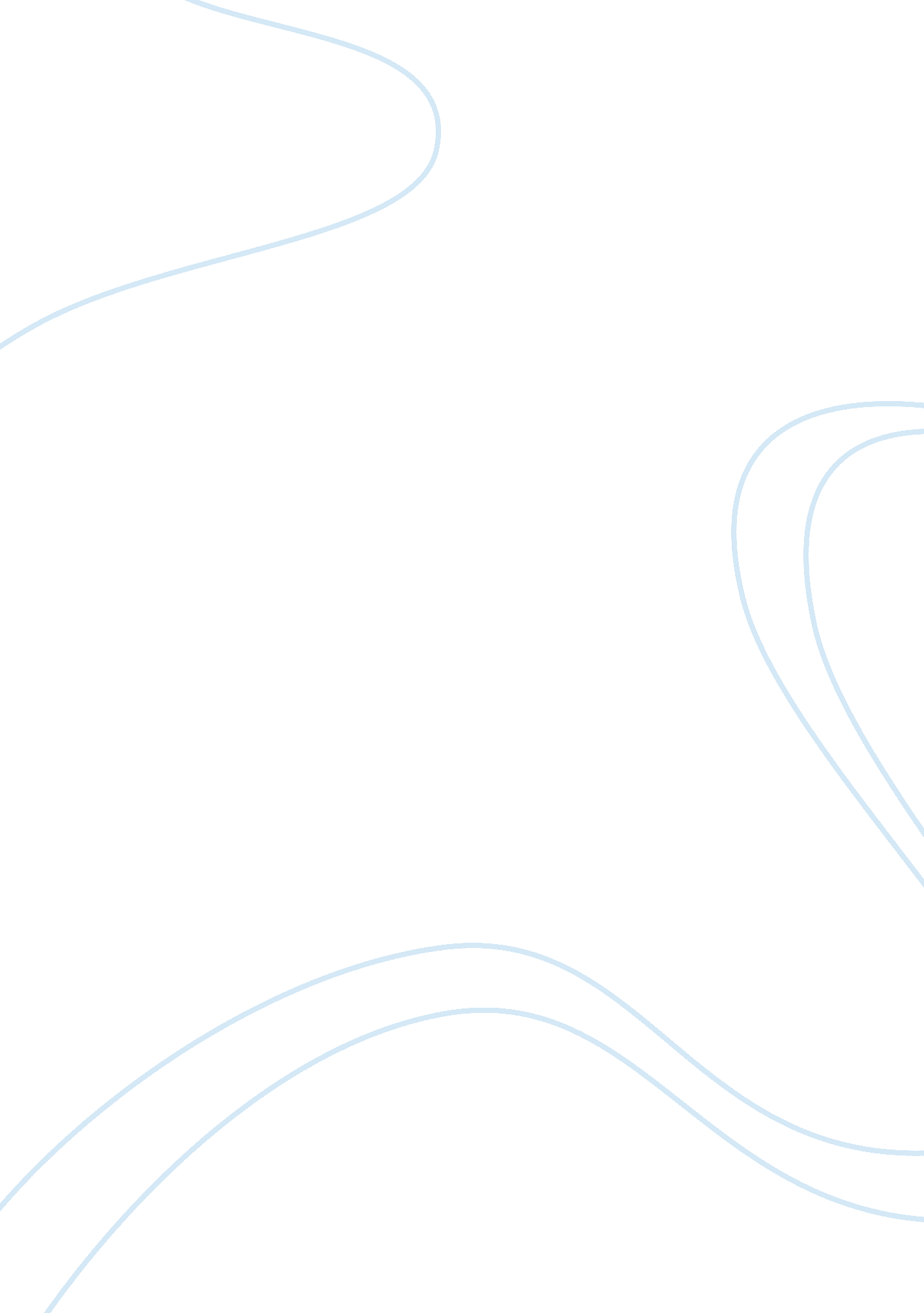 Describe three important reforms that occurred during the progressive era in amer...History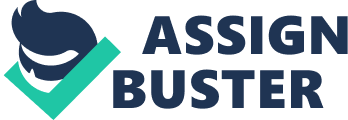 Reforms in Progressive Era The progressive movement was one of the reform periods in the history of America. The first reform in the history of America happened during the early nineteenth century. The focus at the period was efforts in improving the working conditions. The working conditions developed more methods to treat the mentally retarded and the mentally ill. The reform concept was rather than the punishment of the developed criminals. Another scenario during the era of the first reform was utopian community development (Jaycox, 120). Here, rather than reforming the society, the reformed decided to come up with a new community from the general society. Some of the communities were based on religious ground. Another first reform was the abolitionism; a movement gained the strength during the first half of the nineteenth century. The driving motive in removing what many people believed was the great slavery’s great moral. The second reform started with removing slavery issues during civil war and a continuous reconstruction. The progressive era was seen as the third reform. 
The America’s progressive movement was meant to address some of the social issues that came up in Us after the civil war due to industrialization. Progressive movement addressed some of the long-term issues like the suffering of women (Jaycox, 43). America changed big time after the civil war. The frontier was already settled, where the America emerged as one of the world’s industrial and agricultural power. During this period, there was imperialism experiment, development of great cities, and large numbers of the immigrants were accepted. The American community was bustled with industrial expansion, optimism, and wealth. Most Americans benefitted from the rising American industrial power Large numbers of the American subsisted on the edge of the economy. The women and children toiled in the mills and sweatshops for the pitiful sums. Poor children were unavle in attending the school. The health programs were not stable and the products were unhealthy. 
The working conditions of the employees were not safe and there was no protection of the work place. The old age, widows, orphans, and women had no protection schemes. The state hospitals and prisons for the mentally ill was commonly the horror houses. The state governments operated on the spoils system. The legislators in the various states were not chosen through direct vote. The trusts and the monopolies gained a greater power in the economy of America. A growing movement in prohibiting the alcoholic beverages fell within the progressive movement (Gould, 75). Therefore, the outbreak of the World war took up the pacifism cause. Some of the journalists drew the problem of the American public. Therefore, the first reform in the history of America happened during the early nineteenth century. Another first reform was the abolitionism, a movement gained the strength during the first half of the nineteenth century The second reform started with removing slavery issues during civil war and a continuous reconstruction. The progressive era was seen as the third reform. The focus at the period was efforts in improving the working conditions. 
Reference 
Gould, Lewis L. The progressive era. [1st ed. Syracuse, N. Y.: Syracuse University Press, 2004. Print. 
Jaycox, Faith. The Progressive Era. New York: Facts On File, 2005. Print. 